1. По заданным координатам построить три проекции точек A, B, C, D, E, F. Определить в каком октанте находятся точки.2. По заданным координатам построить проекции прямой АВ. Определить натуральную величину отрезка и углы наклона к плоскостям проекций 1, 2 методом прямоугольного треугольника.3. Через точку К провести прямую h // 1 (четные варианты), либо прямую f // 2 (нечетные варианты) и пересекающую данную прямую а. Через точку S  провести прямую l // а.  4. Построить линию пересечения двух плоскостей.5. Построить точку пересечения прямой l с плоскостью и показать ее видимость.6. Определить расстояние от точки S  до плоскости.7. Через прямую l провести плоскость перпендикулярную данной (1...12вар.).Через точку S провести плоскость параллельно данной (13...18 варианты).Через точку А, лежащую на прямой h или f, провести прямую так, чтобы она пересекала прямую а и была перпендикулярна прямой h или f (19...26 вар.).8. Методом замены плоскостей проекций определить:Расстояние между двумя параллельными прямыми (1– 6 вариант);Расстояние между двумя скрещивающимися прямыми (7–12 варНатуральную величину двугранного угла (13 – 18 варианты);Расстояние между прямой и точкой (19 – 26 варианты).9. Вращением вокруг проецирующих прямых или плоско параллельным перемещением определить расстояние от точки S до плоскости.10. Вращением вокруг горизонтали (четные варианты) или фронтали (нечетные варианты) определить натуральную величину треугольника.11. Построить проекции и натуральную величину сечения плоскостью  данной поверхности.12. Построить проекции точек пересечения прямой l c поверхностью.Вариант 6 расчетно-графической работы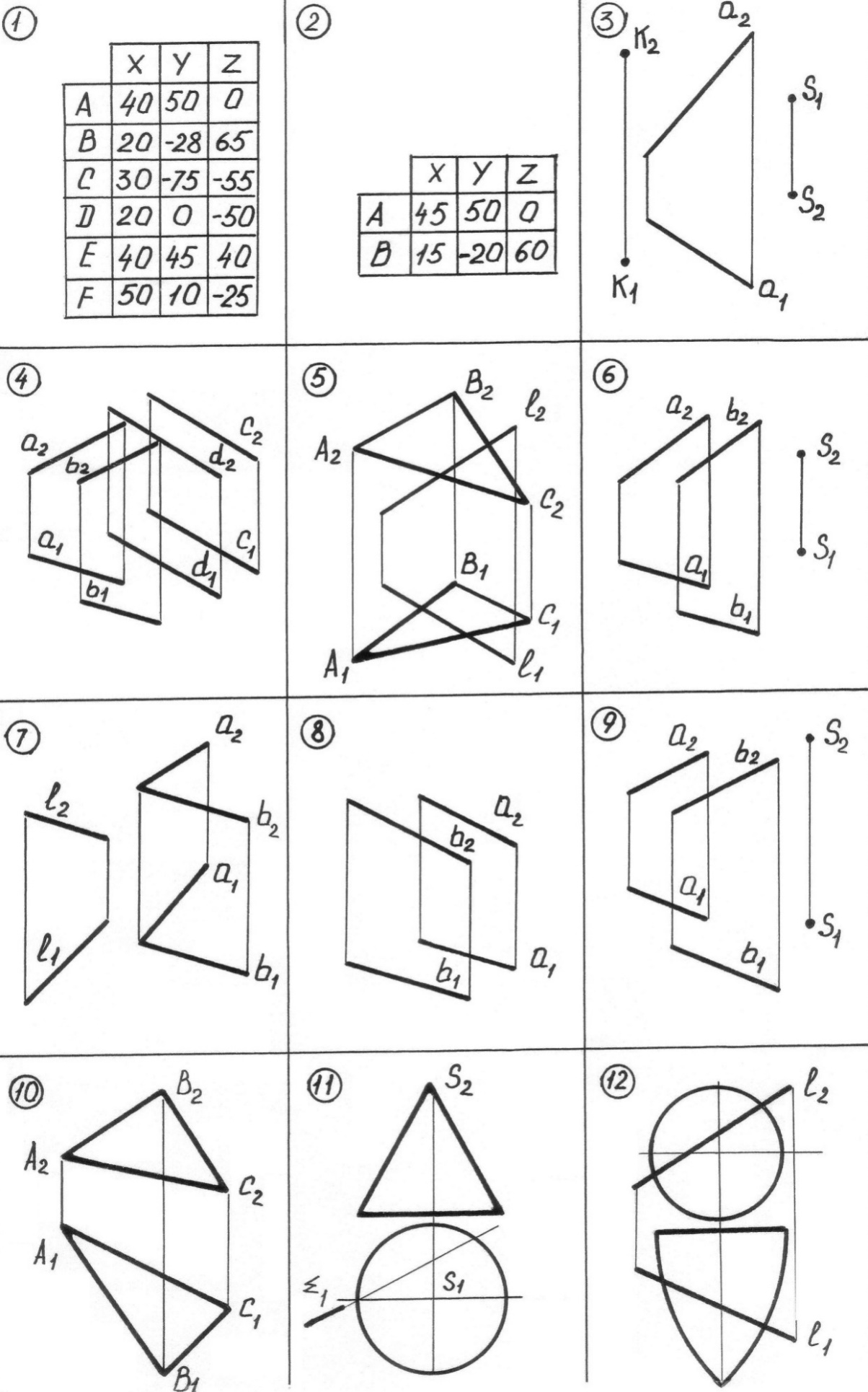 